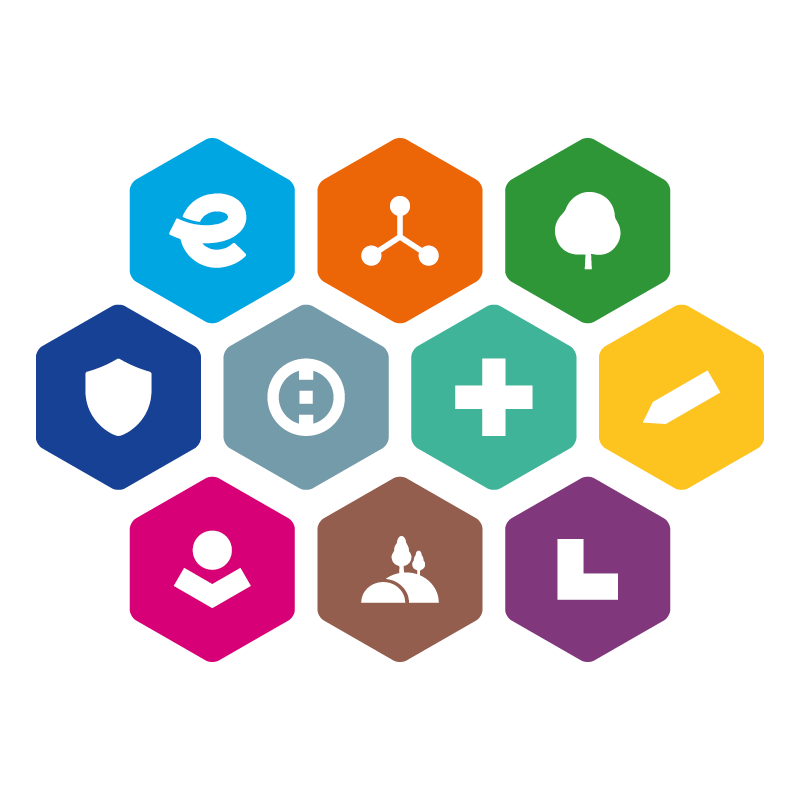 INTEGROVANÝ REGIONÁLNÍ OPERAČNÍ PROGRAM2021–2027SPECIFICKÁ PRAVIDLA PRO ŽADATELE A PŘÍJEMCEPŘÍLOHA 2OSNOVA PODKLADU PRO HODNOCENÍ48. VÝZVA IROP – VZDĚLÁVÁNÍ – SC 5.1 (CLLD)INFRASTRUKTURA ZÁKLADNÍCH ŠKOL VE VAZBĚ NA ODBORNÉ UČEBNY A UČEBNY NEÚPLNÝCH ŠKOLVERZE 1ObsahÚVODNÍ INFORMACE o zpracovateli podkladů pro hodnoceníZÁKLADNÍ INFORMACE O ŽADATELICharakteristika projektu a jeho soulad s programemPodrobný popis projektu4.1	PODROBNÝ POPIS výchozího stavu Popište výchozí stav před zahájením realizace projektu, tj. výchozí situaci, problémy a nedostatky, které má projekt řešit.4.2	POPIS JEDNOTLIVÝCH ČÁSTÍ PROJEKTUPopis hlavní části projektu, identifikace podpořených prostor a způsob jejich využití.Podrobný popis konečného stavu po realizaci projektu.Uveďte, zda v rámci projektu budou realizovány úpravy vedoucí ke vzniku energetických úspor, které je žadatel schopen exaktně vykázat. Popis zajištění bezbariérovosti k datu ukončení realizace projektu. Učebny, výukové prostory, kabinety, šatny a hygienická zařízení, školní poradenská pracoviště, družiny, školní kluby a vnitřní i venkovní zázemí pro komunitní aktivity podpořená z IROP jsou bezbariérově dostupné. Základním požadavkem je bezbariérová toaleta a umožnění volného pohybu osob na vozíku od vstupu do budovy po vstup do prostor podpořených z IROP.Uveďte kritéria pro příjem žáků. Popište, že projekt nepodporuje opatření, která vedou k diskriminaci a segregaci marginalizovaných skupin, jako jsou romské děti a další děti s potřebou podpůrných opatření (děti se zdravotním postižením, zdravotním znevýhodněním nebo se sociálním znevýhodněním).Popište, že projekt splňuje minimální požadavky pro konektivitu školy a připojení k internetu v souladu se standardem konektivity škol, pokud je předmětem realizace projektu (https://www.edu.cz/digitalizujeme/standard-konektivity-skol/). Uveďte, zda v rámci projektu budou realizovány úpravy vedoucí ke vzniku energetických úspor, které je žadatel schopen exaktně vykázat.4.3	Odůvodnění potřebnosti a účelnosti investiceZdůvodněte potřebnost realizace projektu:stručné zdůvodnění projektu;vazba projektu na specifický cíl 5.1 a výzvu;identifikace dopadů a přínosů projektu s důrazem na popis dopadů na cílové skupiny;zdůvodnění potřebnosti pořizovaného vybavení/majetku (jeho počtu, umístění a zdůvodnění využití v souladu s výzvou);popis souladu projektu se Strategií vzdělávací politiky ČR do roku 2030+; zdůvodnění potřebnosti stavby, přístavby, nástavby a stavebních úprav (rekonstrukce, modernizace); popis naplnění specifických požadavků na podporovanou aktivitu; popis možnosti alternativních řešení: zdůvodnění, proč byla nulová varianta (ponechání stávajícího stavu) posouzena jako nevyhovující,popis alternativních řešení a jejich slabé a silné stránky,porovnání alternativ,zdůvodnění vybrané alternativy, zejména zdůvodnění hospodárnosti, účelnosti
a efektivnosti vybrané alternativy.4.4	harmonogram realizace projektuUveďte časový harmonogram realizace projektu po jednotlivých měsících, vč. uvedení termínů zahájení a ukončení sledovaných období.   4.5	PŘIPRAVENOST PROJEKTU K REALIZACIPopište připravenost k realizaci projektu. Technická připravenost:připravenost projektové dokumentace;připravenost dokumentace k zadávacím a výběrovým řízením, údaje o proběhlých řízeních, o uzavřených smlouvách; stav smluvního vztahu mezi objednatelem služeb a žadatelem;stav závazných stanovisek dotčených orgánů státní správy; informace o procesu vydání dokladů prokazujících povolení umístění stavby a dokladů prokazujících povolení k realizaci stavby dle zákona č. 183/2006 Sb., o územním plánování a stavebním řádu (stavební zákon), ve znění pozdějších předpisů, pokud je pro projekt relevantní — popis procesu, termíny žádostí, nabytí právní moci. Finanční připravenost:způsob financování realizace projektu, popis zajištění předfinancování a spolufinancování projektu.Administrativní připravenost:zajištění administrativní kapacity — počet a kvalifikace osob, které budou řídit projekt v době jeho realizace; popis organizačních a finančních vztahů mezi příjemcem podpory a provozovatelem v době realizace, pokud se liší provozovatel projektu od příjemce podpory. prokázání právních vztahůUveďte přehled movitého i nemovitého majetku dotčeného realizací projektu (stavbou či fyzickým umístěním vybavení/majetku), popište právní vztahy k těmto nemovitým a movitým věcem, např. právo hospodaření s majetkem státu, nájemní smlouva, ve vlastnictví žadatele apod. soulad projektu s principy zajišťujícími rovnÉ PŘÍLEŽITOSTI a nediskriminaci a s principy udržitelného Rozvoje (horizontální principy)Žadatel o podporu s ohledem na charakter a zaměření projektu určí, popíše a zdůvodní ke každému typu horizontálního principu vliv projektu na horizontální princip.6.1	Soulad projektu s principy zajišťujícími rovnÉ PŘÍLEŽITOSTI a nediskriminaciV souladu s čl. 9 Horizontální zásady nařízení Evropského parlamentu a Rady (EU) 2021/1060 musí být při realizaci projektu a následném využívání jeho výsledků zohledněno a zajištěno dodržování rovných příležitostí a nediskriminace, tj. zajištění genderové rovnosti, zajištění nediskriminace na základě pohlaví, rasy nebo etnického původu, náboženského vyznání nebo přesvědčení, zdravotního postižení, věku nebo sexuální orientace. V této kapitole popíše žadatel o podporu s ohledem na charakter a zaměření projektu akce zajišťující rovné příležitosti a nediskriminaci.Popis a zdůvodnění vlivů projektu na rovné příležitosti a nediskriminaciŽadatel popíše, zda je projekt pozitivní či neutrální k rovným příležitostem a nediskriminaci. Popis a zdůvodnění vlivu projektu na rovnost žen a mužů:Žadatel popíše, zda je projekt pozitivní či neutrální k rovnosti mezi ženami a muži. V případě výzvy č. 48 připadá v úvahu min. neutrální vliv na uvedené horizontální principy.6.2	Soulad projektu s principy udržitelného rozvojeProjekt musí být realizován v souladu s cíli a zásadami udržitelného rozvoje a zásadou „významně nepoškozovat“ („DNSH“) v oblasti životního prostředí. Podle charakteru projektu popíše žadatel o podporu v této kapitole vliv projektu na klima (zmírňování změny klimatu, přizpůsobování se změně klimatu), udržitelné využívání a ochranu vodních zdrojů, opatření týkající se předcházení vzniku odpadů a recyklace, opatření týkající se prevence a omezování znečištění ovzduší, vody nebo krajiny, opatření na ochranu a obnovu biologické rozmanitosti a ekosystémů. Žadatel o podporu popíše dodržování principů DNSH v souladu s kapitolou 3.3.2 Podporované aktivity Specifických pravidel.Popis souladu projektu s principy udržitelného rozvoje a popis vlivů projektu na životní prostředí:Vlivy projektu na klima a vlivy klimatu na výstupy projektu:popis, že projektem nedojde ke zvýšení emisí skleníkových plynů a bude zajištěna klimatická odolnost podpořené infrastruktury;Vlivy na udržitelné využívání a ochranu vodních zdrojů:popis, že projektem ani nepřímo nedojde k negativnímu ovlivnění povrchových ani podzemních vod;Opatření týkající se předcházení vzniku odpadů a recyklace:plán přípravy nejméně 70 % (hmotnostních) nikoli nebezpečného stavebního a demoličního odpadu (s výjimkou v přírodě se vyskytujících materiálů uvedených v kategorii 17 05 04 na evropském seznamu odpadů stanoveném rozhodnutím Komise 2000/532/ES) vzniklého na staveništi k opětovnému použití, recyklaci nebo jiným druhům materiálového využití, včetně zásypů, při nichž jsou jiné materiály nahrazeny odpadem (dále jen „opětovné použití“);za plán přípravy lze považovat např. stanovení odhadovaných množství jednotlivých kategorií odpadu generovaného a připravovaného k opětovnému použití a popis způsobů přípravy/předání a návazných druhů opětovného použití, prohlášení žadatele o aplikaci podmínky zajistit minimálně předání příslušného množství odpadu k opětovnému použití ve výběrovém řízení na zhotovitele stavby, nebo prohlášení žadatele, že zajistí předání příslušného množství odpadu k opětovnému použití do konkrétního zařízení určeného pro nakládání s danou kategorií odpadu apod;Opatření týkající se prevence a omezování znečištění ovzduší, vody nebo krajiny:popis, že projektem nedojde ke zvýšení emisí znečišťujících látek;Opatření na ochranu a obnovu biologické rozmanitosti a ekosystémů:popis, že projektem nedojde k negativnímu ovlivnění zvláště chráněných území, soustavy Natura 2000 a zvláště chráněných druhů rostlin a živočichů; popis, že projektem ani nepřímo nedojde k záboru kvalitních zemědělských půd a lesních půd.Výstupy a výsledky projektuUveďte přehled výstupů projektu a jejich kvantifikaci:výstupy projektu (včetně počtů a specifikace pořizovaného vybavení); popis plnění cílů projektu, resp. jak jednotlivé výstupy přispívají k plnění cílů projektů.Uveďte indikátory relevantní pro projekt (viz příloha Specifických pravidel pro žadatele a příjemce č. 1 Metodické listy indikátorů).Indikátory výstupu:Indikátory výsledku: Uveďte očekávané významné multiplikační efekty projektu: např. nepřímo vytvořená pracovní místa, potenciál pro rozvoj obceZPŮSOB STANOVENÍ CENŽadatel stanoví ceny do rozpočtu projektu za účelem zjištění předpokládané výše přímých výdajů projektu. Žadatel popíše mechanismus stanovení ceny. Je vhodné odvodit cenu od situace na trhu (např. růst cen, kurzovní riziko, inflace apod.), musí být zajištěno dodržení podmínek 3E; pokud žadatel nezvolí nejnižší nabídkovou cenu, odůvodní, proč se tak rozhodl (vyšší kvalita, delší záruční doba apod.).Způsoby stanovení cen do rozpočtu projektu: V případě, že zadávací/výběrové řízení nebylo zahájeno (dále také „nezahájená zakázka“), žadatel stanoví cenu na základě a způsobem pro stanovení předpokládané hodnoty zakázky. V případě, že zadávací/výběrové řízení bylo zahájeno a nebylo ukončeno (dále také „zahájená zakázka“), žadatel stanoví cenu na základě předpokládané hodnoty zakázky.V případě, že zadávací/výběrové řízení bylo ukončeno, tj. byla uzavřena smlouva na plnění zakázky (dále také „ukončená zakázka“), žadatel stanoví cenu na základě ukončené zakázky a uzavřené smlouvy na plnění zakázky. V ostatních případech (přímé nákupy; výjimky z postupu podle zákona č. 134/2016 Sb., o zadávání veřejných zakázek, ve znění pozdějších předpisů (dále jen “ZZVZ”) nebo Metodického pokynu pro oblast zadávání zakázek pro programové období 2021–2027 (dále jen “MPZ”) stanoví žadatel cenu do rozpočtu projektu na základě průzkumu trhu (postup je popsán níže).Stanovení ceny přímých nákupů do 100 000 Kč bez DPH žadatel nepředkládá.ŘO doporučuje při přípravě rozpočtu projektu/veřejných zakázek zohlednit vývoj cen na trhu. Nad rámec rozpočtu projektu, který je zpracováván v MS2021+ a povinné přílohy žádosti o podporu Podklady pro stanovení kategorií intervencí a kontrolu limitů zpracovává žadatel podrobné rozpočty dle konkrétního zaměření projektu s ohledem na tyto části projektu: Rozpočet stavebních prací Rozpočet stavebních prací dokládá žadatel jako přílohu žádosti o podporu č. 10 – Rozpočet stavebních prací. Pravidla pro sestavení rozpočtu jsou uvedena ve Specifických pravidlech v kapitole 3.3.8 Povinné přílohy k žádosti o podporu, část Rozpočet stavebních prací. V případě, že žadatel dokládá již položkový rozpočet ve stupni připravenosti k realizaci stavby/zahájení zadávacího řízení je specifikace stanovení předpokládané hodnoty uvedena v Obecných pravidlech v kapitole č. 5.4 Speciální úprava předkládání dokumentace na stavební práce. Žadatel dále uvede ve studii v podkladech pro hodnocení, podle jaké cenové hladiny byl rozpočet sestaven.V případě, že žadatel dokládá rozpočet v podobě zjednodušeného položkového rozpočtu či jsou obecně v rozpočtu uvedeny komplety / vlastní položky projektanta neobsažené v cenících stavebních prací, uvede žadatel v podkladech pro hodnocení, jakým způsobem došlo k jejich nacenění. Využít může např. postupy uvedené v bodě ii) či čestné prohlášení autorizovaného projektanta, že položky jsou naceněny na základě jeho dlouhodobých zkušeností.Rozpočet vybavení/majetku/služebRozpočet vybavení/majetku/služeb se zpracovává do tabulky AB, BB nebo CB přímo do této kapitoly (podle způsobu stanovení ceny a s ohledem na stav zadávacího/výběrového řízení). 1. Stanovení cen do rozpočtu projektuPředpokládané ceny vybavení/majetku/služeb může žadatel stanovit na základě:údajů a informací získaných průzkumem trhu s požadovaným plněním, při průzkumu trhu musí být osloveni minimálně 3 dodavatelé nebo výrobci, kteří se poptávaným plněním zabývají či ho nabízí; pokud je počet dodavatelů na trhu menší než 3, stačí oslovit menší počet dodavatelů;údajů a informací získaných z ceníků stejného či obdobného plnění volně dostupných na internetu, jako zdroj postačí jeden ceník; pokud je to možné, je vhodné vycházet z několika ceníků; údajů a informací o realizovaných zakázkách se stejným či obdobným předmětem plnění – může se jednat o zakázky žadatele, popř. jiné osoby, za předpokladu, že žadatel uvede identifikaci zakázky, data uzavření smlouvy, předmětu plnění, smluvní cenu a identifikaci dodavatele;údajů a informací získaných jiným vhodným způsobem (to platí i v případě, že využije jeden z výše uvedených způsobů a od získané ceny se odchýlí);doložení znaleckého posudku, který nesmí být starší šesti měsíců.Tabulka A Stanovení cen do rozpočtu projektu1) název dodavatele, adresa ceníku, jméno experta, …2) průzkum trhu, zakázky se stejným či obdobným plněním, jiný způsob3) pokud je relevantníKomentář ke stanovení ceny do rozpočtu projektu (pokud je relevantní). Žadatel nedokládá podklady, ze kterých vycházel při stanovení cen do rozpočtu projektu v projektové žádosti (např. písemná či elektronická komunikace s oslovenými dodavateli, nabídky, ceníky dodavatelů, výtisk internetových stránek dodavatelů nebo srovnávače cen, smlouvy na obdobné zakázky). Podklady však musí mít k dispozici a na vyžádání je doložit, s výjimkou znaleckého posudku, který žadatel dokládá nejpozději k datu vydání PA/Rozhodnutí (viz Obecná pravidla kapitola 3.3.4). V případě, že žadatel do rozpočtu projektu zahrne jinou částku, než která vyplynula z jednoho z uvedených postupů (např. započtení inflace / vývoje trhu / změny směnného kurzu cizích měn pro zakázky realizované za několik let nad cenu zjištěnou z aktuálního ceníku), postup úpravy ceny zdůvodní v popisu stanovení ceny.2. Způsob stanovení cen do rozpočtu na základě výsledku stanovení předpokládané hodnoty zakázkyPokud žadatel nevyužije pro konkrétní položku výše uvedený postup bodu 1. pro stanovení cen do rozpočtu projektu, popřípadě jedná-li se o zahájenou zakázku, předloží namísto něj níže uvedenou tabulku zachycující způsob a výsledek stanovení předpokládané hodnoty příslušné zakázky. Způsob stanovení předpokládané hodnoty zakázky musí odpovídat předpisům (ZZVZ nebo MPZ) dle druhu zakázky a obsahovat konkrétní údaje, ze kterých zadavatel vycházel při stanovení předpokládané hodnoty zakázky. Například pokud předpokládaná hodnota byla stanovena dle zkušeností s obdobnými zakázkami, uvede se název a identifikace zadavatelů těchto zakázek. Pokud se jedná o průzkum trhu, uvede se identifikace dodavatelů a jejich odhad předpokládané ceny plnění. Tím nejsou dotčeny povinnosti předkládat dokumentaci k veřejným zakázkám dle kapitoly 5 Obecných pravidel.Tabulka B Stanovení cen do rozpočtu na základě výsledku stanovení předpokládané hodnoty zakázkyKomentář ke stanovení ceny do rozpočtu (pokud je relevantní). 3. Způsob stanovení cen do rozpočtu na základě ukončené zakázkyŽadatel vyplní tabulku stanovení cen do rozpočtu na základě ukončené zakázky a doloží uzavřenou smlouvu v souladu se Specifickými pravidly pro žadatele a příjemce. Smlouvu nahraje na záložku Veřejné zakázky k odpovídající zakázce.Tím nejsou dotčeny povinnosti předkládat dokumentaci k zakázkám podle kapitoly 5 Obecných pravidel pro žadatele a příjemce. Pokud žadatel vybral dodavatele na základě ekonomické výhodnosti nabídky, popíše způsob hodnocení nabídek a uvede kritéria výběru dodavatele.Pokud byla do ukončené zakázky podána jedna nabídka, žadatel uvede stanovení předpokládané hodnoty zakázky podle bodu 2.Tabulka C Stanovení cen do rozpočtu na základě ukončené zakázkyKomentář ke stanovení ceny do rozpočtu (pokud je relevantní). Zajištění udržitelnosti projektuUveďte popis zajištění udržitelnosti v rozdělení na část:Provoznípopis využitelnosti pořizované investice;nakládání s majetkem pořízeným z dotace ve vlastnictví příjemce třetími osobami a partnery, předpokládané termíny změn; nároky na údržbu a nákladnost oprav, plán údržby/oprav;popis plánu na využití odborných učeben, pokud je předmětem realizace projektu (pozn.: Odborná učebna podpořená z IROP bude využívána v průběhu udržitelnosti pro formální výuku i neformální vzdělávání v oborných předmětech v oblasti přírodních věd nebo polytechnického vzdělávání nebo cizího jazyka nebo práce s digitálními technologiemi minimálně 75 % časového využití učeben dle rozvrhu učebny v období září - červen. Bez rozdílu primárního odborného zaměření učebny budou do limitu započítávány všechny čtyři podporované oblasti vzdělávání.);popis plánu na využití učeben neúplných škol, pokud je předmětem realizace projektu popis plánu na využití zázemí pro komunitní aktivity, pokud je předmětem realizace projektu.Finančnípopis zajištění financování provozu projektu a jeho udržitelnosti včetně nutné obnovy majetku.Administrativnízajištění administrativní kapacity – počet a kvalifikace lidí, kteří budou řídit projekt v době udržitelnosti. VEŘEJNÁ PODPORAŽadatel o podporu bude vycházet z podmínek veřejné podpory stanovených Specifickými pravidly pro žadatele a příjemce. Uvede zde informace, které jsou potřebné pro hodnocení žádosti o podporu z hlediska jejího souladu s podmínkami veřejné podpory definovanými příslušnou výzvou. Žadatel zde popíše skutečnosti, na základě, kterých bude vyloučena přítomnost veřejné podpory v projektu vyloučením minimálně jednoho z níže uvedených znaků:•	zatížení veřejných rozpočtů (zdrojů); •	zvýhodnění určitého podniku či odvětví;•	možné narušení soutěže na vnitřním trhu EU;•	možné ovlivnění obchodu mezi státy EU.Žadatelé o podporu, kteří jsou financováni převážně ze soukromých zdrojů, tj. rodiči nebo žáky či z příjmů ze své komerční činnosti, popíší způsob svého financování. Za subjekty, které jsou financovány převážně rodiči nebo žáky či z příjmů z komerční činnosti, se považují subjekty, jejichž provozní výnosy z veřejných prostředků jsou nižší než 50 % celkových provozních nákladů na vzdělávání. Žadatelé o podporu, převážně financovaní ze soukromých zdrojů, uvedou, zda vykonávají hospodářskou činnost i v jiných členských státech EU, zda nabízí či propagují své činnosti v zahraničí či v cizím jazyce, zda bude mít realizace projektu dopad na zahraniční spotřebitele, zda mají webové stránky v cizím jazyce. Dále uvedou, jaká je celková kapacita zařízení, jaký je celkový počet dětí/žáků, jaký je počet dětí/žáků s cizí státní příslušností, jaký je počet dětí/žáků vyučovaných převážně v cizím jazyce a zda zařízení navštěvují děti/žáci s trvalým pobytem v zahraničí. Existuje-li zájem zahraničních investorů působících ve stejném odvětví o umístění investic v dané oblasti. Jaký je tržní podíl příjemce na trhu vzdělávání převážně financovaného ze soukromých zdrojů. Jaká je geografická spádovost zařízení.Žadatelé o podporu, kteří jsou financování převážně z veřejných zdrojů, tzn. jejich činnost je nehospodářská, uvedou popis plánovaného využití infrastruktury podpořené z dotace pro hospodářskou činnost v návaznosti na Specifická pravidla, kapitola 3.3.9 Veřejná podpora. Finanční analýzaFinanční analýza sestavená do konce udržitelnosti s plánem údržby a reinvestic:Plán cash-flow v realizační fázi projektu v členění po letech, v dělení na:celkové způsobilé výdaje;celkové nezpůsobilé výdaje. Plán cash-flow v provozní fázi projektu v členění po letech, v dělení na:provozní výdaje (včetně výdajů na údržbu a reinvestice) a případné příjmy příjemce plynoucí z provozu projektu; zdroje financování provozních výdajů. Vyhodnocení plánu cash-flow:zdůvodnění případného negativního cash-flow v některém období, zdroj prostředků a způsob překlenutí.Finanční plán pro variantní řešení projektu (pokud je relevantní).PŘÍLOHYObchodní jméno, sídlo, IČO a DIČ zpracovatele Členové zpracovatelského týmu, jejich role a kontaktyDatum vypracováníObchodní jméno, sídlo, IČO a DIČ žadateleJméno, příjmení a kontakt na statutárního zástupceJméno, příjmení a kontakt na kontaktní osobu pro projektNárok na odpočet DPH na vstupu ve vztahu ke způsobilým výdajům projektu (Ano x Ne)Název projektuUveďte název projektu.  Informace o podpořeném zařízení/subjektu (Obchodní jméno, sídlo, IČO, IZO, RED_IZO)Uveďte informace o podpořené škole. Místo realizace projektuUveďte místo realizace projektu. adresaobec (město)Kraj realizace projektuUveďte kraj realizace projektu.Popis cílů projektuZaškrtněte relevantní cíl/cíle pro Váš projekt a popište způsob plnění daného cíle. Cíle jsou povinné k výběru vždy, pokud projekt obsahuje investice do daných oblastí, podporovaných aktivit. Zkvalitnění vzdělávací infrastruktury pro přírodní vědyPopis (včetně vazby na RVP ZV dle kap. 3.3.2 Specifických pravidel): … Zkvalitnění vzdělávací infrastruktury pro polytechnické vzděláváníPopis (včetně vazby na RVP ZV dle kap. 3.3.2 Specifických pravidel): … Zkvalitnění vzdělávací infrastruktury pro cizí jazykyPopis (včetně vazby na RVP ZV dle kap. 3.3.2 Specifických pravidel): … Zkvalitnění vzdělávací infrastruktury pro práci s digitálními technologiemiPopis (včetně vazby na RVP ZV dle kap. 3.3.2 Specifických pravidel / vazby na odbornou učebnu informatiky): … Zkvalitnění vnitřní konektivity školy, zabezpečení připojení k internetuPopis: … Zkvalitnění vzdělávací infrastruktury školní družiny / školního klubuPopis: … Využívání odborné učebny minimálně 75 % časového využití pro formální výuku a neformální vzdělávání odborných předmětů v oblasti přírodních věd nebo polytechnického vzdělávání nebo cizího jazyka nebo práce s digitálními technologiemiPopis: … Zkvalitnění vzdělávací infrastruktury pro učebny neúplných školPopis (včetně vazby na ŠVP):…. Vznik či modernizace zázemí pro komunitní aktivity a jeho zpřístupnění po vyučování v rozsahu minimálně 5 hodin (300 min.) za týden jako centra vzdělanosti a komunitních aktivit pro veřejnostPopis: …Cílové skupiny projektuObyvatelé a subjekty působící na území působnosti MAS se schválenou strategií CLLD a návštěvníci území působnosti MAS se schválenou strategií CLLD: Vyberte relevantní cílové skupiny dle textu výzvy:rodiče, žáci, osoby se speciálními vzdělávacími potřebami,pedagogičtí pracovníci, nepedagogičtí pracovníci ZŠ, SŠ/VOŠpracovníci a dobrovolní pracovníci organizací působících v oblasti vzdělávánínebo asistenčních služeb a v oblasti neformálního a zájmového vzdělávání dětí a mládeže, národnostní skupiny (zejména Romové), uprchlíci, migrantiPopis vazeb na realizované či plánované projektyPopište případné vazby, pokud se projekt váže na další realizované či plánované projekty. Popis veřejně prospěšné činnosti žadatele (relevantní pro církve a církevní organizace) Popište veřejně prospěšnou činnost.Soulad s MAPSoulad s MAPNázev SR MAPUveďte název SR MAP. Datum schválení aktuálně platného SR MAPUveďte datum schválení SR MAP platného v době podání žádosti o podporu.Název projektu (investiční priority) uvedený v SR MAP, na který se předložený projekt odkazujeUveďte název projektu (investiční priority) uvedený v SR MAP, na který se předložený projekt odkazuje. Pozn.: Pokud se předložený projekt odkazuje na více projektů uvedených v MAP, uveďte všechny relevantní; název projektu předloženého do IROP nemusí 1:1 odpovídat názvu projektu uvedeného v SR MAP, ale svým charakterem musí předložený projekt odpovídat investiční prioritě v SR MAP.Relevantní jsou pouze investiční priority ZŠ se zaškrtnutými typy projektů relevantními pro IROP (tj. typy projektů s vazbou na podporovanou oblast (učebny v neúplných školách, odborné učebny), zázemí pro ŠPP, zázemí pro komunitní aktivity, školní družina/klub, konektivita. Mezi vybrané priority lze zahrnout i řádky investičních priorit zaměřené na bezbariérovost. Všechny ostatní samostatné investiční priority jsou pro tyto výzvy IROP nerelevantní.Číslo řádku, na kterém projekt v SR MAP uvedenUveďte číslo řádku, na kterém je projekt v SR MAP uveden. Pozn.: pokud se předložený projekt odkazuje na více projektů uvedených v MAP, uveďte všechny relevantní.Zaškrtnuté typy projektu v SR MAPUveďte zaškrtnuté typy projektu v SR MAP. Pozn.: Pokud se předložený projekt odkazuje na více projektů uvedených v MAP, uveďte všechny relevantní.Relevantní jsou pouze investiční priority ZŠ se zaškrtnutými typy projektů relevantními pro IROP (tj. typy projektů s vazbou na podporovanou oblast (učebny v neúplných školách, odborné učebny), zázemí pro ŠPP, zázemí pro komunitní aktivity, školní družina/klub, konektivita. Mezi vybrané priority lze zahrnout i řádky investičních priorit zaměřené na bezbariérovost. Všechny ostatní samostatné investiční priority jsou pro tyto výzvy IROP nerelevantní.Nemovitá věc v katastrálním území „název“ (doplní žadatel do záhlaví tabulky), parcelní číslo (doplní žadatel do tabulky)Právní vztahp. č.p. č.p. č.p. č.Název a kód indikátoruCílová hodnotaPopis stanovení cílové hodnoty500 002 - Počet podpořených škol či vzdělávacích zařízení509 021 - Kapacita nových učeben v podpořených vzdělávacích zařízeních509 031 - Kapacita rekonstruovaných či modernizovaných učeben v podpořených vzdělávacích zařízeních509 051 - Počet nových odborných učeben509 041 - Počet modernizovaných odborných učebenNázev a kód indikátoruVýchozí hodnotaPopis stanovení výchozí hodnotyCílová hodnotaPopis stanovení cílové hodnoty500 501 - Počet uživatelů nových nebo modernizovaných vzdělávacích zařízení za rok323 000 - Snížení konečné spotřeby energie u podpořených subjektůUPOZORNĚNÍStáří zdrojových dat pro doložení ceny je stanoveno na 6 měsíců před datem registrace žádosti o podporu. Ceníky dostupné na internetu splňují podmínku 6 měsíců platnosti.V případě využití dat starších 6 měsíců je žadatel povinen:- zdůvodnit, že uváděná cenová úroveň je stále aktuální,- nebo uvést mechanismus, jakým byla ze starších dat odvozena cena – je vhodné odvodit cenu od situace na trhu a rozložení hodnot získaných nabídek, musí být zajištěno dodržení podmínek 3E. Pokud žadatel nezvolí nejnižší nabídkovou cenu, odůvodní, proč se tak rozhodl (vyšší kvalita, delší záruční doba apod.). Žadatel může při stanovení ceny zohlednit vývoj cenové hladiny daného předmětu plnění, např. změny směnného kurzu cizích měn, inflace.Číslo podkladuPodklad ze dneZdroj informací 1)Cena bez DPHPoužitá cena do rozpočtuPrincip stanovení ceny 2)Číslo VZ / hash VZ č. 3)Plánované / skutečné datum zahájení VZ123Číslo podkladuPodklad ze dneZdroj informacíCena bez DPHPoužitá cena do rozpočtuPrincip stanovení cenyČíslo VZ / hash VZ č.Plánované / skutečné datum zahájení VZ123Číslo nabídkyUchazečCena bez DPHVybraný uchazečPoužitá cena do rozpočtuPrincip stanovení ceny (nejnižší nabídková cena/ekonomická výhodnost)Číslo VZ / hash VZ č. 3)123